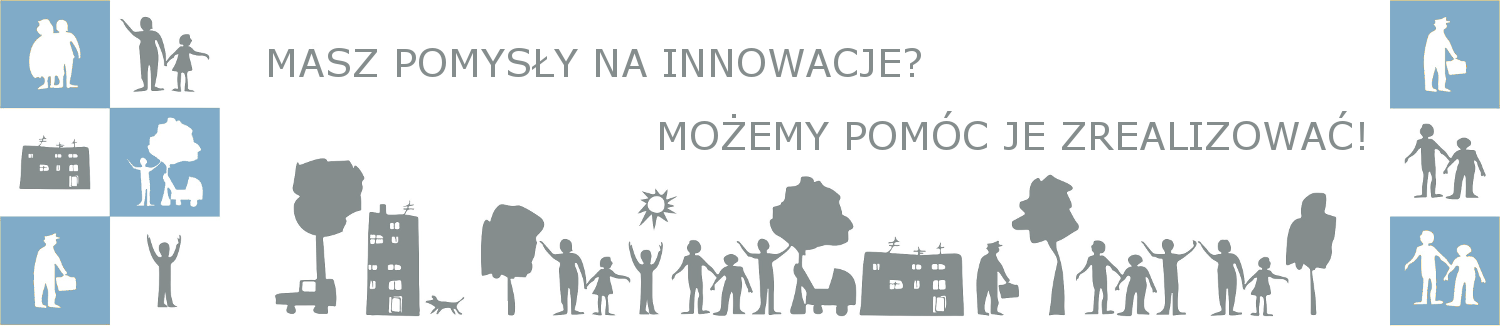 Polskie Stowarzyszenie na rzecz Osób z Niepełnosprawnością Intelektualną (PSONI) od 1 września br. realizuje projekt pn. „Usługi opiekuńcze dla osób niepełnosprawnych” współfinansowany ze środków Unii Europejskiej w ramach Europejskiego Funduszu Społecznego (Program Operacyjny Wiedza Edukacja Rozwój 2014-2020). W ramach projektu PSONI pełni rolę Inkubatora Innowacji Społecznych, którego zadaniem jest wyszukanie potencjalnych innowatorów w obszarze usług opiekuńczych dla osób z niepełnosprawnościami, dotarcie do nich, oraz zachęcenie do udziału w projekcie 
a także udzielenie im wsparcia merytorycznego i organizacyjno-technicznego. Głównym celem projektu jest wykorzystanie 7 innowacyjnych pomysłów na rzecz poprawy skuteczności usług opiekuńczych dla osób z niepełnosprawnościami na terenie całego kraju w okresie od 01.09.2016 do 30.05.2018 roku.W trakcie realizacji projektu operator prowadzić będzie następujące działania:nabór potencjalnych grantobiorców poprzez otwarty konkurs prowadzony w okresie 19.09.2016-30.11.2016udzielenie grantów w wysokości do 60 000 złotych 35 grantobiorcom, na pokrycie kosztów testowania innowacji społecznych,wsparcie grantobiorców w testowaniu innowacji społecznych,upowszechnienie siedmiu wybranych innowacji społecznych oraz włączenie tych innowacji społecznych do polityki i szerokiej praktyki.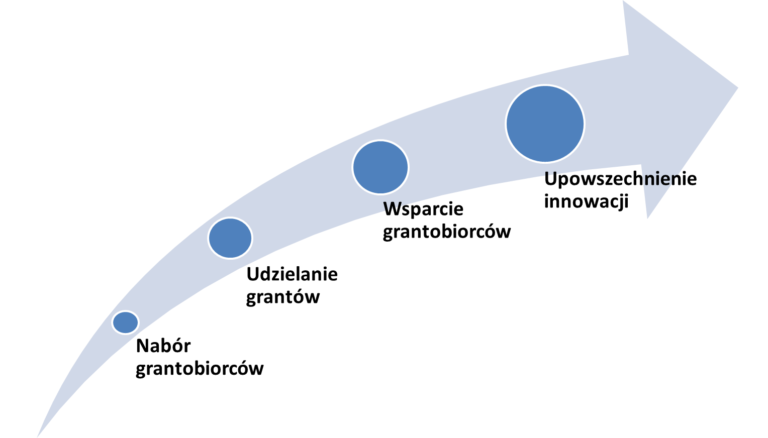 Kto może ubiegać się o środki na testowanie innowacji społecznych?Potencjalnym grantobiorcą może być osoba prawna, osoba fizyczna lub grupa osób fizycznych mające innowacyjny pomysł dotyczący usług opiekuńczych dla osób zależnych. Potencjalni grantobiorcy uzyskają wsparcie finansowe i merytoryczne w przetestowaniu innowacji społecznejJakie wsparcie można otrzymać?Wyłonieni w otwartym konkursie grantobiorcy otrzymają wsparcie w postaci:wsparcia doradczego i eksperckiego w przygotowaniu innowacji społecznej do testowania,wsparcie finansowe w wysokości do 60 000 złotych na pokrycie kosztów testowania innowacji społecznejwsparcie w postaci doradztwa, coachingu, mentoringu i wymiany dobrych praktyk w trakcie testowania innowacji społecznejwsparcie w upowszechnieniu innowacji społecznej po zakończeniu testowania (wybrane innowacje społeczne)Jakiej tematyki powinny dotyczyć innowacje społeczne?wsparcie rodziców i opiekunów osób z niepełnosprawnością intelektualną, zwłaszcza po zakończeniu udziału tych ostatnich w systemie edukacji. Poza systemem kształcenia formalnego brakuje miejsc opieki instytucjonalnej nad takimi osobami. Prowadzi to do sytuacji, w której opiekunowie osób niepełnosprawnych rezygnują 
z pracy zawodowej i życia osobistego na rzecz opieki nad nimi.usługi opiekuńczo-asystenckie w miejscu zamieszkania dla dorosłych osób 
z niepełnosprawnością, pozbawionych możliwości wsparcia ze strony rodziny (aby uniknąć umieszczania w instytucjonalnych formach opieki np. DPS). W szczególności występuje potrzeba organizacji zabezpieczenia prawno-organizacyjnego dla osób zależnych na wypadek zniedołężnienia lub śmierci ich rodziców albo opiekunów, 
a także wprowadzania rozwiązań środowiskowych w tym zakresie.usługi asystenckie dla osób z niepełnosprawnością w zakresie wybranych czynności 
z życia społecznego i obywatelskiego, np. dla osób z niepełnosprawnością  ruchową, wzrokową czy intelektualną, które są samodzielne w codziennych czynnościach samoobsługowych, ale z uwagi na swoje ograniczenia muszą szukać pomocy np. przy zapoznawaniu się z niektórymi dokumentami, ich redagowaniu, wypełnianiu formularzy urzędowych i innych czynnościach biurowych. W jaki sposób można zgłosić swój pomysł?Szczegółowe informacje na temat projektu, procedur udzielania grantów oraz wzory dokumentów dostępne są na stronie www.innowacje.psoni.org.pl. Zapraszamy do udziału w spotkaniach informacyjnych organizowanych we wszystkich województwach. Harmonogram spotkań wraz z formularzem zgłoszeniowym jest dostępny na stronie www.innowacje.psoni.org.pl w zakładce <aktualności>. 